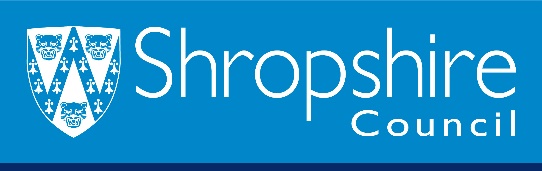 Children’s Social Care Quality StandardsIt is anticipated that the Social Care Overarching Principles are delivered by our staff operating these standards in their day to day practice.Practice DescriptorPractice StandardsQUALITY ASURANCE /AUDIT MECHANISMFirst Point of Contact1.1Concerns are raised through First Point of Contact (FPOC) by members of the public and professionals.  The concern may be about a child’s welfare or child protection.Concern comes through to FPOC 03456789021 this is a priority ‘concerns’ number.If this is relating to an unknown child: FPOC worker adds the child to Carefirst with name, date of birth, address, gender and ethnicity.FPOC staff will then ask questions to determine the correct pathway to follow including:nature of concern,who the referrer isthe response referrer would like (expectations of outcome)FPOC adviser opens Concern Contact Form on a childrecord and completes relevant information.The response may beConsultation, (Early Help Social Worker or CAMHS)Initial Contact Team, Targeted Youth Service Case already open – information / call transferred to Social Worker/team (inc DCT)Details of the concern are recorded on CareFirst on a Concern Form FPOC adviser reassigns the concern form to the relevant worker/team.  An email advising of this would also be generated to the correct area / person.Call listening by FPOC manager.Calls are recorded and can be replayed for learning and developmentFRONT DOOR Concern, Referral and Initial ResponsePractice StandardsPlease read in conjunction with procedures in the children’s manual http://shropshirechildcare.proceduresonline.com 2.1Concern FormFurther Information is recorded on the Concern Form by Compass Staff until a final outcome decision is madeConcerns not meeting the threshold will be progressed by the most appropriate member of Compass.If a Referral is raised, further information should be gathered and analysed on the day of receipt.The Senior Social Worker is responsible for reviewing the information recorded.If a decision is made by ICT Senior Social Worker that the concern meets threshold of significant harm then a Referral Form is opened in ICT within 24 hours, with a clearly recorded rationale for their decision.The Concerns Form and Referral Records need to identify whether consent has been obtained from the parent or carer to the child/young person being referred to Safeguarding and Specialist services.Where there is no consent a ‘Best Interest Decision’ needs to be made to share and request information without consent in the best interests of the child.Front Door AuditReferrals which do not progress to SWASW visit to inform decision All strategy Ensuring written feedback2.2Referral Form The referral includes the child’s full name, date of birth, gender, address and contact details, where available. It is important at this stage to check the accuracy of this information with the referrer, for example the spelling of the children’s first and last names and dates of births, to ensure they are correctly recorded from the outset.Referral also includes details of:Other siblings in householdParentsPartners who live within & outside the homeAssociations – persons of concernAgencies involved with the childThe Referral outcome decision is made by the Senior Social Worker within 24 hours of receipt of referral, with the outcome and rationale clearly set out.Front Door Audit 2.3During the referral gathering information stage the ICT coordinator should add any relationships to the child in Carefirst if not already logged, parents, siblings, known associations along with classification informationThe referral records details of the child’s ethnicity, nationality, first language, religion, and any communication requirements.  It also needs to capture disability, EHCP and any communication aids.Information should be added to both the Carefirst classifications and the referral document2.4Referral Records detail:Relevant History (previous referrals, Child Protection or Looked After episodes, outcomes of previous Social Work Assessments and Investigations)Parental responsibility, significant family members, details of any alleged perpetrators, siblings.Professionals involved with the child, as far as can be ascertained.Reasons for the referral, consideration of risk indicators and significant harm and an analysis of all information.2.5The referral will be reviewed against:Shropshire’s Threshold DocumentWorking Together 2015SSCB Safeguarding procedures including specific circumstances, such as fabricated illness2.6The final outcome is recorded on the Referral Record, with a rational for this decision.The referral will be discussed with the child (as appropriate) and his/her parents/carers and the proposed action from the service in response to this referral unless there are safeguarding concerns when a strategy meeting will make this decision.The SSW will acknowledge the referral and feedback to the referrer and other professionals (if appropriate) within the 48 hours informing the referrer in writing of the decisions made and action to be taken in response to the referral.  A case note is added to the child’s carefirst record to confirm this has taken place. Front Door AuditA STRATEGY MEETING/DISCUSSIONPractice StandardsPlease read in conjunction with procedures in the children’s manual http://shropshirechildcare.proceduresonline.com3.1Strategy discussion/meeting must involve Children’s Social care, the Police and health to be quorate. The strategy should also include the referring agency and other agencies, in particular the child nursery/school. The reason for the strategy meeting/discussion is recorded.The tasks of the strategy meeting/discussion are to:Share available informationDecide whether Section 47 enquiry/Social Work Assessment should be initiatedAgree the conduct and timing of any criminal investigationPlan how the Section 47 enquiry should be undertaken, including the need for medical treatmentAgree any action required to secure the immediate safety of the childDetermine what information will be shared with the familyDetermine if legal action needs to be consideredInformation shared needs to be considered in the context of child’s racial, cultural, religious and linguistic background.  Any needs arising from disability need to be considered and appropriate plans put in place.A strategy meeting/discussion takes place on the same day as the referral is received under the following circumstances: For allegations/concerns indicating serious risk to the childFor allegations of penetrative sexual abuseWhere immediate action is requiredFor allegations against staff that may result in disciplinary procedures In other circumstances a strategy meeting / discussion should take place in sufficient time to protect the child and be within a maximum of 2 working days of referral. Where the concerns are particularly complex e.g. organised abuse, a Strategy Discussion/Meeting must be held within a maximum of 5 working days, but sooner if there is a need to provide immediate protection to a child.The strategy record details the decision of the discussion/meeting and reason for this. All decisions reached and the basis for those decisions should be clearly recorded by the chair of the strategy meeting/discussion and circulated within 1 working day to all parties to the discussion, including the outcome of the strategy meeting.The strategy record should clearly record agreed actions to be taken, by whom and with clear timescales.  Agreements to be recorded on how information will be stored, following the meeting / discussion and as further work is undertaken.Front Door audits3.2The Team Manager of Assessment Team should clearly record in a manager oversight case note the tasks which have been discussed and agreed.  These will include:Request any children’s files that have been archivedRequirement to commence a Social Worker chronologyRequirement to visit the child in specified timescalePartner agencies with whom to consult/undertake joint visitRequirement to talk to all siblings and where this should take placeEnsure effective communication where a child has a disability or requires a translatorGenogramThere is clear recorded instructions as to the work to be completed during the course of the Social Work Assessment by the Chair of the strategy meeting (Manager/SSW Compass or CMT)Front Door AuditSOCIAL WORK ASSESSMENTPractice StandardsPlease read in conjunction with procedures in the children’s manual http://shropshirechildcare.proceduresonline.com4.1Allocation:The case is allocated to a suitably trained and experienced social worker.  When allocating a Social Work Assessment the allocating Manager should take into consideration the following factorsThat they are a qualified workerThat they have the relevant experienceCultural/language issuesPlanned leave/trainingCurrent workloadWorker safety issuesConflict of interestsIf the referral is in respect of a case which was previously open within the last 12 weeks, the Social Work Assessment where required will be transferred to the relevant team.At the point of allocation the Team Manager records a management decision setting out the actions to be taken by the social worker, confirming the focus of the assessment and timescales for actions to be undertaken and for the completion of the assessment.The allocated social worker will visit the family with 5 working days If there is no chronology on file, one must be started at the point of allocation.Child Journey Audit4.2The assessment:The assessment record clearly, explicitly and separately records all of the following:Reason for the Social Work AssessmentChild/young person’s developmental needsParents capacity to respond appropriately to child/young person’s needsFamily and environmental factors that impact upon the child and his/her familyChild wishes and feelingsAny identified risks and protective factorsAny recommendations for plans of supportChild/rens bedroom and sleeping arrangements seenConsideration given to Advocacy where appropriateDetails of significant relationships including parental responsibilityInformation should be gathered from a variety of sources to inform the Social Work Assessment including the child, his/her family and professionals in other agencies who know and are delivering services to the child and his/her family, The Social Work Assessment should cover the three domains and dimensions as detailed in the Framework for the Assessment of Children in Need and their Families. (DoH 2000) The Social Work Assessment is completed in a timely manner as directed by the Team manager at the point of allocation to the Social Worker (maximum of 45 working days)If a SWA is likely to exceed 45 days, this should be agreed prior to the end of the 45 day period by the Team manager and be recorded on the Social Work Assessment, with an agreed date of when the assessment will be completed.The start date for the assessment is generated when the assessment is raised. The assessment will be regarded as completed once it has been signed off/approved by the Social Workers line manager.The timescale for completing assessments will be discussed in supervision.  Assessment should be proportionate and completed in a timely way.  Not all assessments will require 45 working days.Child Journey Audits4.3The Social Work Assessment should take into account any previous involvement with the child/young person.Previous involvement with the child and his/her family is crucial information to support the evaluation and assessment of the current presenting needs. This may highlight any emerging patterns or indicators of risk of harm in this family. The chronology provides a summary of previous involvement with the child and proves the historical context.Information from previous local authorities should be sought with consent. Where consent is refused this should be recorded.A chronology must be on file and kept up to date with significant events.  If there is not one on file at allocation, from a historical episode, a new one must be created at this point. The Assessment details the date/s the child/young person and family members were seen for the purposes of preparing the Social Work Assessment.Child Journey Audit4.4In preparing a Social Work Assessment all agencies and or professionals that have had recent contact with the child should be consulted.  Details of those who contributed to the assessment should be recorded in the Social Work Assessment record. If information is requested but has not been provided within timescales, then this should be noted and once reviewed, recorded in the case notes.The assessment details the names and designations of all agencies/professionals that were consulted in the preparation of the assessment.Child Journey Audit4.5Upon seeing family members the wishes and views of the child/young person and their parents/carers need to be ascertained.This should be revisited and taken account of in analysis at the conclusion of the Social Work Assessment.Tools are widely available to support direct work with children and young people, when used these should be stored on the child’s file.Consideration must be given to the parents / carers views.  The views of both parents should be sought as appropriate.  There should be a clear understand of the child’s views and their experience of living within their family.  Child Journey Audit4.6The assessment must include an assessment of risk clearly identifying if the child is at risk of experiencing significant harm or experiencing significant harm and what the impact or likely impact of any harm upon the child. The assessment should clearly set out risk and protective factors, identifying impact on the child to inform the analysis.4.7The assessment analyses the needs of the child, the parents capacity to meet those needs and family and environmental factors impacting upon the family to inform the decision making process. In all assessments whether or not concerns of a child protection nature are identified there must be an analysis of the level of risk to the child.All siblings must be considered and opened as referrals if necessary.References to any tools, models, theory or research used during the assessment should be clearly madeThe outcome of the assessment undertaken and any recommendations/actions will be clearly dated and discussed with child / young person and relevant familyThe child/young person and his parents/carers must be informed of the outcome of the assessment and provided with a written copy.4.8The Social Work Assessment outlines an initial plan to safeguard and promote the child/young person’s welfare.Upon completion of the Social Work Assessment, the Social Worker should complete an initial plan outlining his/her view of the services required to meet the needs of the child. These should be discussed with the family, as recommendations to agree a plan.Team Manager is responsible for Quality Assuring all assessments and should only sign off, once they are of sufficient quality including: family history, child’s and parent views, risk analysis.Plans should only be signed off where they are of sufficient quality and clearly address the child’s assessed needs.Child Journey Audit – Manager Decision.4.9The assessment should be shared with the family and their views on the assessment recorded..The team manager authorising the assessment confirms that the quality of the Social Work Assessment meets the required standard and that the decisions reached are based on a sound analysis of the information gathered and will safeguard the child and promote his/her welfare.If concerns warrant a strategy discussion, this should be held.Child Journey Audit – Views of child / familyManager DecisionPRE-BIRTH ASSESSMENTSThis section should be read in conjunction with the Social Work Assessment – Section 25.1The Social Work Assessment should clearly summarise the history, presenting issues including risk and protective factors,  and identify next steps in the assessment and decision making process.Historical information including any legal bundles or previous child protection information should be read by the allocated Social Worker. The historical content should be taken into account during the assessment and subsequent decision making process.Decision to raise an assessment on an unborn child can be made once a pregnancy is deemed viable at 20 weeks gestation. This may be made in Compass if this is a new referral.                               Consideration to be given to convening a legal planning meeting.  Child Journey Audit – Manager Decision5.2Any Child in Need Plan must be drawn up prior to the birth. It is particularly important with substance misusing mothers, as babies are often born prematurely. It is good practice to hold any conference by 32 weeks and if possible the pre-birth conference should be convened earlier than 32 weeks if the mother has a known substance misuse pattern or a history of prematurity.A Hospital Birth Plan will ensure that all health professionals who come into contact with the new born child are aware of any child protection concerns and know what protective measures are requiredInformation should be given to parents clearly and in writing regarding any concerns over the welfare of the unborn child and the actions/assessments which the department need to undertake.Any unborn child who is in need of a Child Protection Plan will also require a Hospital Birth Plan. Child Journey AuditCHILDREN IN SPECIFIC CIRCUMSTANCES This section contains links to various policies including tools6.1Child Sexual ExploitationPlease read in conjunction with the SSCB CSE strategyThere is a tool kit available which social workers can access by following the link above, to support Identification, Referral and Risk Assessment of those at risk of CSE.Where CSE has been identified and the indicator tool results in medium or high risk, a referral to CSE panel should be made.  A risk assessment is also to be completed jointly with police (appendix 3 of the tool), to manage identified risk.6.2Missing ChildrenPlease follow this link for the Joint Protocol for reporting children missing.The second link will take you to the Children’s Manual – chapter on missing from care.Missing reports are received at Compass from Police.  The detail from the police report is raised as a concern and given consideration as to next steps.  If this is a child missing from care, the allocated social worker will receive the notification.  A decision will be made regarding the need to complete a return interview.  The return interviews are carried out by the allocated worker for the young person.  This can be a Social Worker, a Targeted Youth Worker or another social care professional, nominated by the social worker / key worker.  For children who are not known to social care, a return interview will be carried out by Compass TYS workers or the Compass family support workers.The report normally comes in to ICT from the police HAU (Harm Assessment Unit),Police follow up reports following their processes.ICT initiate a missing report on the CF file for the young person and a return interview form is generated to be completed by whoever is tasked to do this work.  Return InterviewsThese are completed to help consider the context as to why the child / young person went missing, as well as where they went, who they were with and what happened.  This may result in a further assessment (Early Help / Risk Assessment tool) to identify further needs based on information shared during this interview.The required timescale for a return interview to be completed is 72 hours from reported return.  All children reported missing from local authority care or from home should have a return interview.  The return interview should consider whether the child is at risk of CSE.Child Journey AuditThemed audits6.3NeglectThe above link will take you to the neglect strategy, which provides practitioners with a toolkit, including checklist.  A chronology is vital in evidencing neglect.Make use of chronology and the neglect tool kitEnsure effective communication between agencies Direct work with children will help to understand their day to day experienceConsider the impact of neglect on the child6.4PreventRadicalisation is defined as the process by which people come to support terrorism and extremism and, in some cases, to then participate in terrorist groups.The Link will take you to guidance: The Prevent duty Departmental advice for schools and childcare providers June 20156.5Domestic AbuseWhere domestic abuse has been identified, a risk assessment should be completed.  The CAADA-DASH is used in Shropshire to identify the level of risk.Cases where the risk is medium or high, or there is professional concern that is not picked up by a high score, can be referred to MARAC (Multi-Agency Risk Assessment Conference).  
MARAC is chaired by police and a social care and early help are representative members.  The purpose of MARAC is to share information, and agree actions to formulate a plan to manage identified risk. The Chronology should capture all police reported incidentsAll new incidents should be reported to the social worker via the Concern Form, where a team manager decision should be recorded.Consider the impact of an incident on the child (Impact Chronology) and the longer term impact of the environment where the child lives.Involve both partners in assessments, discussions and interventions.Themed AuditChild Journey Audit6.6Self-Harm & Suicide PreventionStrategies are in place to support practitioners in responding to self-harm and to prevent suicide.  Social Workers can also seek consultation from Primary CAMHS workers based in Compass.  The links below will take you to the policies.Self HarmSuicide preventionThemed AuditChild Journey AuditSECTION 47 ENQUIRIES7.1The Section 47 enquiry/Social Work Assessment should be led by a qualified and suitably experienced Social Worker.  Section 47 Enquiries must be completed within 15 working daysChild Journey Audit – manager decision7.2Children are sometimes the only source of information about what has happened to them. Accurate and complete information is essential for taking action to promote the welfare of the child. It is important that discussions with children are conducted in a way that minimises distress; leading or suggestive communication must always be avoided. Children may need time and more than one opportunity to develop sufficient trust to communicate any concerns they may have. Interpreter and communication aids must be used if appropriate.The child’s parents/carers should be interviewed and their views recorded.  Non-resident parents, others with parental responsibility are to be spoken to and their views recorded.  There will be occasions when a non-resident parent is not involved in a Section 47 enquiry and the reasons for this should be clearly recorded.Social Workers interviewing children following disclosure should be suitably trained (for example completed Achieving Best Evidence)All children in the household must be visited, seen alone and spoke to, if age appropriate, during a Section 47 enquiry, and their views recorded.A Social Work Assessment is automatically commenced at the same time as a Section 47 enquiry is initiated and should be completed in a timely manner as directed by Team Manager Within the Social Work Assessment risk and protective factors must be set out used to inform the analysis and recommendations.7.3Consideration MUST be given to viewing the whole of the house – including bedrooms / kitchen / bathroom.Social Worker needs to have a picture of the physical layout of the house and must see living and sleeping areas.7.4The needs and safety of all children in the household are considered and assessed.Those making enquiries about a child should always be alert to the potential needs and safety of any siblings or other children in the household of the child in question. In addition, enquiries may need to consider children in other households with whom the alleged perpetrator has contact.7.5The Section 47 Enquiry Report includes a detailed analysis of the information for the child’s future safety, health and development.  This should include:The reason for the investigationThe family historyAny outcome of any previous involvement by children serviceA chronology of significant events Information on the child’s current and past developmental needsInformation on the capacity of the parents and other family members to ensure the child is safe from harm and to respond the child’s developmental needs within their wider family and environmental contextViews, wishes and feelings of the child, parents and other significant family membersAn assessment of risk including risk and protective factorsAn analysis of the implications of the information obtained for the child’s future safety and meeting his/her developmental milestonesRecommendations to the conference and an outline of the CP/CiN PlanConsideration is given to how best to include partners who are known to have been violent/intimidating in the Child Protection Conference.It may be appropriate for the Social Worker to discuss and agree with the Chair, how the Case Conference will be managed.Child Journey Audit7.6Children’s Social Care should decide how to proceed following Section 47 enquiries after discussion between all those who have conducted or been involved in those enquires including relevant professionals and the child/parent. The outcome of Section 47 enquiries should be recorded on Carefirst and agreed and authorised by a manager.  The manager is responsible for quality assuring the report, prior to authorisation.Child Journey Audit – manager decisionCHILD IN NEED PLAN8.1If the Social Work Assessment or S47 Enquiry concludes that a child's needs can be met through a Child In Need Plan, the worker should prepare this Plan in consultation with the child/young person and his/her parent/carer and their views are recorded on the plan. The plan should then be agreed with the child, family and other professionals/agencies. It is important to note that we cannot work with a child under a Child in Need Plan without parental consent of the parental responsibility holder with whom the child resides.A Child in Need planning meeting must take place within 10 days of the completion/review of the Social Work Assessment.Child Journey Audit8.2The plan will explicitly detail:The outcomes to be achievedThe action required to achieve the outcomeTimescales for actions to be completed, either a target date or frequency to reviewWho is responsible for the implementation of the actionThe actions, outlined in the plan, should be specific, measurable, achievable, and realistic and have set timescales (SMART)Terms like ‘ongoing’ and ASAP are not acceptable.The plan should explicitly detail the minimum frequency that the Social Worker / Social Care staff will visit the child and his/her family. The minimum visiting frequency should be individually determined based on the needs of the child, but should not be less that the departmental minimum visiting frequency standards of 6 weeks.The allocated social worker must endsure that the parents/carers and any children (age appropriate) are clear about expectations upon them within the Plan .Child Journey Audit8.3The objectives of the plan and how they will be achieved are discussed with all interested parties e.g. other agencies, professionals and their details recorded.The plan should be implemented by the multi-agency Core Group led by the Social Worker, and as such, it is essential for all professionals working with the child to know what services are being provided to the child and his/her family, by whom, and when. This ensures that there is no duplication of service delivery, the services provided are complimentary and everyone working with the child is aware of who is doing what.The Social Worker is the lead professional. The child/young person, his/her parent/carer and all interested parties are provided with a copy of the plan within 5 working days of the Core Group MeetingA date is set for a review of the plan at a Core Group Meeting within 28 days of the plan being developed. All plans must be underpinned by an up to date Social Work Assessment which has been reviewed after 12 months or in response to a significant event.Child in Need Plan must be recorded on Carefirst (under Care Assess) by the social workerCore Group minutes are recorded in Care AssessChild Journey Audit - Plan SectionCHILD IN NEED REVIEW9.1Plans should be regularly reviewed by the multi-agency Core Group to ensure that the plan remains relevant, the services delivered are effective and timescales for actions are being achieved.Disabled ChildrenDCT would convene a Child in Need review every 6 months. A Core Group is only convened where issues are highlighted.The Child in Need Plan is to be reviewed and updated at a frequency agreed with the manager, but not longer than 3 months.  The Core Group should consider Step Up to Child Protection or Step Down to Early Help wherever appropriate.For overnight short break arrangements will be reviewed (CIN Plan) at intervals no more than 6 months.Child Journey Audit – Review Section9.2Any new information received about the child is evaluated and responded to. The review monitors progress against the actions on the plan and this is explicitly recorded with any concerns or changes to the plan at Core Group Meetings.Professionals need to keep their judgments under constant critical review and be willing to respond to and challenge new information.Other professionals should be fully prepared for the review meeting by being informed of the type and purpose of the meeting, who will be attending and the expectations of them in the meeting. The views of partner agencies are then reflected in the documentation9.3Throughout the period of involvement with a child and his/her family, it is important to develop a cooperative working relationship so that the family feels respected, informed and listened to, and that professionals are working with them in an open and honest way. Parents and children should be fully prepared for any meeting, understanding who will be there, the purpose of the review and how they will participate in the process, for example the child might provide a picture or letter to express their views, or use other communication tools.The child/young person and his/her parent/carer are supported to participate in the review process, if they are not in attendance, their views should be represented.Child Journey Audit - Review SectionCHILD SUBJECT TO A PROTECTION PLAN10.1An Initial Child Protection Conference must be convened following a Section 47 enquiry that concludes that a child is suffering significant harm and remains at risk of harm or likely to suffer significant harmAn ICPC must consider all children in the family or household, even where concerns are being expressed only in relation to one child, all children must be identified and the risk of harm to them assessed.A midwife must be invited to any conference which is held in respect of an unborn child.Decision made by Team Manger within 5 working daysConference request by Day 5 (Social Worker must complete a referral form for conference with all relevant details)IRO to arrange conference within 10 daysThe initial child protection conference (ICPC) is held within 15 working days of the strategy meeting/discussion that commence the S47 enquiry. Child Journey AuditManager Decision10.2The Social Work report for the ICPC should include the outcome of the Section 47 enquiry report and Social Work Assessment to date.The social work report should be shared with the relevant Team Manager 5 days prior to conferenceThe Social Work report is shared with the child/young person (where appropriate), parents/carers and the Independent Chair,  3 days prior to a Conference10.3Attendance at a conference must be carefully planned, the Social Worker should ensure that all persons with parental responsibility and significant others are given sufficient information and support to make a meaningful contribution.The Social Worker must explain to child/parents/carers the purpose of the meeting, who will attend, the way in which it will operate their right to bring a friend, support or advocate and the complaints procedure.The child (where appropriate) and parents/carers contribute meaningfully to the conference and their views recorded and taken into account (using various resource tools).Consideration is to be given to how absent fathers can participate in the meeting.10.4The Chair’s summary accurately assesses the risk and likelihood of significant harm.10.5The outline protection plan should be based on assessment and information presented to conference and must identify factors associated with the child suffering significant harm and the ways in which the child can be protected through a multi-agency plan.The outline protection plan drawn up by conference members includes:What further action is required to complete the Social Work Assessment and what other specialist assessments are required to ensure sound judgment can be made on how best to safeguard the child and promote his/her welfareRequired outcomes linked to risk and promoting the child’s welfareIdentification of what needs to change in order to achieve the planned outcomesTime limited, short and longer term objectives with responsibility for tasks ascribed to specific members of the conferenceA method of monitoring and evaluation progress - Core GroupConsideration of a contingency plan and the circumstances that would necessitate its use.An outline Protection Plan which is outcome focused is discussed in conference and produced within the same day. At the first Core Group meeting within 10 working days of the conference, the plan will be ratified. The child protection plan clearly outlines what action should be taken in the event that parents/carers do not co-operate with the protection plan.10.6The conference minutes have sufficient detail to provide the reader with an understanding of the information shared, issues discussed and reasons for decision reached.The record of the Child Protection Conference is a crucial document for all relevant professionals and family members, and should include:The essential facts of the caseMinutes including reports presented to conference by multi-agency professionalsA summary of the discussion with accurately reflect contributions madeA summary of the discussion which accurately reflects contributions madeAll decisions reached with information outlining the reasons for the decisionA translation of decisions into an outline or revised Child Protection Plan enabling everyone to be clear about their tasks.The child protection recommendations should be recorded and circulated to those invited to conference within 1 working day and the full minutes circulated within 20 working days10.7The detailed Child Protection Plan should:Have the child and his/her needs at the centre of the planDescribe the identified developmental needs of the child and what therapeutic services are required Include specific, achievable, child focused outcomes intended to safeguard and promote the welfare of the child – be SMARTInclude realistic strategies and specific actions to achieve the planned outcomesClearly identify roles and responsibilities of professionals and family members including the nature and frequency of contact by professionals with children and family membersLay down the points at which progress will be reviewed and the means by which progress will be judgedSet out clearly the roles and responsibilities of those professionals with routine contact with the child as well as any specialist or targeted support to the child and family. At the first Core Group meeting, a Core Group Agreement should be drawn up which should address arrangements in respect of the work of the Core Group with should include:ChairingMinutingArrangements if the allocated Social Worker is not able to attend Delegation (to other team members where possible to ensure meetings do not have to be cancelled)Child Journey Audit - Quality of Plan10.8Where the initial Child Protection Conference decides that the child does not need to become the subject of a Child Protection Plan, the conference will consider whether recommendations should be made for services to be provided to the child and whether any other type of plan is required and if so, whether this would be a  Child in Need plan or Early Help Plan.The discontinuing of a Child Protection Plan should never lead to automatic withdrawal of help. The conference should give full consideration to and make recommendations regarding what services might be wanted or required. The Social Worker should use these recommendations to form a Child’s PlanWhere a Child Protection Plan is discontinued, the conference will consider and make recommendations regarding support and services that the child may still require and a Child in Need or Early Help Plan will be developed within 10 working days of the conference.Child Journey AuditPlan SectionREVIEW CHILD PROTECTION11.1Core Group meetings will continue following the Initial Child Protection Conference, to review progress of the plan.  They are attended wherever possible by key family members and professionals and these are recorded accurately to reflect what information has been exchanged, the progress against the child protection plan and future action attributed to different members of the Core GroupThe Review Child Protection Conference (RCPC) must be held within 3 months after the Initial conference and thereafter at intervals of not more than 6 monthly for as long as the child is subject to a protection plan.The Social Worker’s report to the RCPC is prepared and shared with child/young person/parents/carers, 3 working days before conference (Team manager 5 working day prior to meeting) to enable any factual inaccuracies to be identified and amended and areas of disagreement noted.Core Group meetings to take place at a minimum of 6 weekly.Child Journey Audit – Review Section BECOMING LOOKED AFTER12.1A child should only become looked after where a Social Work Assessment has been completed and determined it is in the child’s best interests to do so and other options have been fully explored. The procedure then includes a ‘Placement Authorisation for Looked After Child’ (PALAC). NB there will undoubtedly be situations where children become looked after following emergency intervention e.g. power of Police protection being utilised or criminal justice routes. The PALAC form must be completed for all requests to accommodate children into LA care.  If a placement has been made in an emergency situation, Head of Service/Legal approval must be sought and recorded on a PALAC request, retrospectively.Where accommodation of a child is planned as a recommendation of pre or care proceedings the Legal Planning Meeting (LPM) agreement should have already been obtained by the Head of Service. The record of this agreement can be populated into the HoS authorisation box.  The PALAC is still required as it also covers the process for identifying and placing a child.  The PALAC agrees an initial period of care. Where the child/ children requires a continued LA care placement beyond that agreed in the PALAC the request will be made to the responsible Service Manager as part of the case management process and the discussion and decision recorded in the child’s care first record under managers decision.A child can only be looked after through consent, S20 or through an Order S31/34. Under s20 written consent must be obtained unless there is a good reason and this must be approved by a senior manager i.e. on the basis of the evidence that the child has been abandoned.PALAC requests are agreed and authorised by the Service Manager for Social Work Services.Extending the placement arrangement beyond the initial agreed timescale within PALAC, is agreed by Service Manager, and a decision noted ‘management decision’ on the child’s case file (observation).Criminal justice routes into LAC:Requests for LARR – Local Authority Residence  Requirement requested of the local authority in conjunction with a disposal in the criminal court- normally 6 month’s durationPACE Police and criminal evidence (where YP in custody overnight)Remand into care of the local authority or secure accommodation/Youth Offender Institute under LASPOA (Legal Aid Sentencing and Punishment of Offenders Act 2012). Under 18s are LAC for the duration of the remand period.AD Audit of decision making – PALAC decisions12.2Alternative to care – Family and Friend care options must be thoroughly explored (See Private Fostering below).Care by a relative should be considered in all cases before any decision is made that a child should come into local authority care.  The family are to be encouraged to consider alternative arrangements in the best interest of the child.Family Group Conference must always be considered to ensure that all resources within the child wider social networks have been explored and utilised to benefit the child.Private Fostering13.1Childrens Placement Service are responsible for private fostering arrangements including the reviewing of care provision.  A social worker from Case Management will be allocated if the child in private foster care, is also a Child in NeedPrivate Fostering applies to children under age 16 or 18 with a disability, who is planned to live with friends or non-close relatives for more than 28 days.See Private Fostering Procedure – Children’s ManualCARE PLANNING 14.1The process of a child becoming looked after will wherever possible, be planned and child focussed.Where, through a child protection enquiry, it becomes apparent that a child is at immediate risk of significant harm, an emergency placement should be sought to secure the child’s safety. Wherever possible, a child’s admission into care should be on a planned basis, with the child being able to visit his/her prospective placement and meet carers and a placement planning meeting held to agree the arrangements. This will minimise the potential harm and distress to the child upon separation from his/her parents.If immediate placement with a family member is made, a viability assessment must be undertaken and safeguarding checks completed .  This is followed by a Regulation 24 Assessment by the CPS (Children’s Placement Services) Social Worker and is to be completed within 16 weeks of placement, which is approved by the Team Manager in CPS.Child Journey – Management Decision14.3Children should receive a transparent service and know their rights to complain and see any records. Children should be provided with information relating to their placement, advocacy and independent visitor services and these should be discussed with the child to ensure s/he is aware of their rights and services available to them.IRO will ask at the first LAC review whether the child has received this information.Child must be provided with information upon becoming looked after The Care Plan outlines the wishes and views of the child/young person and his/her parent/carerChildren and their birth families are important partners in the care planning process in line with statutory requirements. The wishes and views of the child and PR holder are clearly recorded in case notes.Audit Child Journey Child Voice Section 114.4The carer must have a copy of LAC paperwork.Essential InformationCare PlanIn an emergency situation the carer should receive as a minimum, consent for medical treatment and if consent cannot be obtained, Head of Service agreement to be sought for emergency treatment if required.The care plan is fully completed and identifies outcomes and how these will be achieved. It is based on an up to date assessment of the child’s needs and detail the services to be provided to meet these. An overall aim of the care plan is to reflect the plan for permanence for the child as agreed by the second review.The arrangements for contact must be at the heart of care planning.  Links with family and friends are vitally important to children looked after and provide important continuity and sense of identity. Once a child becomes looked after, making appropriate arrangements for a contact should be an early priority ensuring the child is able to see significant family members whilst maintaining their safety and wellbeing and must include sibling contact.The Social Worker should observe contact and be able to report on and analyse its content and quality.An Independent Visitor can be arranged for children and young people who would benefit from this service, including those who do not have contact with their birth family.Statutory health assessment is able to identify health needs and health neglect that may otherwise go unrecognised. The child should have dental checks (bi-annual)It is important that there is an up to date record of the child’s school and Social Workers work in partnership with school and designated teachers to promote a child’s education, track their progress and agree to set priorities and targets.All Looked After Children must have a care plan of which the PEP (Personal Education Plan) is an integral part. All of those involved in the process of developing the PEP should use it to support the personalised learning of the child. The PEP is an evolving record of what needs to happen for Looked After Children to enable them to make expected progress and fulfil their potential. The PEP should reflect the importance of a personalised approach to learning that meets the identified educational needs of the child, raises aspirations and builds life chances.Shropshire use an online EPEP system which all Social Workers should familiarise themselves with, securing training with the LAC Education & Health Team if required at the earliest opportunity.Once the child becomes looked after, a notification is sent to ELL and the PEP meeting is arranged to take place prior to the first review.The Placement Information Record is completed prior to the placement (except in emergency placements when it should be completed within 5 days from the start of the placement), is authorised by the Line Manager and signed by all parties and distributed.The child is allocated to a qualified Social Worker.The child is allocated to a qualified Independent Reviewing Officer. The Care Plan clearly details arrangements for contact between child and his/her parents/siblings and this is communicated to child/parents/sibling/carer.A health assessment is completed before the first looked after child statutory review is reviewed annually (6 monthly for children under 5) and each child should have a health passport.The Personal Education Plan should be initiated as part of the Care Plan before the child/young person becomes looked after (or within 10 days in the case of an emergency placement) and be available for the first looked after child stator review.Wherever the child is placed, their social worker, supported by the Virtual School Head (VSH)/LAC Education & Health Team, should:Initiate a PEP even where a looked after child is without a school place. This includes meeting with appropriate education providers and the carer.Ensure that where a child is placed in an emergency the PEP is initiated within 10 working days of their becoming LACEnsure, with the support of others including the VSH/LAC Education & Health Team, that the PEP contains a summary of the child’s current attainment and progressEnsure the Pep is effective and is available for the first statutory LAC ReviewEnsure the PEP contains details of who will take the plan forward and specifies timescales for action and review14.6Effective work is undertaken with the child and family to enable those children who can return home to do so in a timely way.Children should not remain in care longer than is absolutely necessary and wherever possible arrangements should be made to facilitate the child’s return home with a package of support services that will meet the needs of the child and his/her parents/carers.Return home should be underpinned by a Child in Need plan and follow that review process.Child Journey Audit-Plan and Review Sections14.7Prompt action should be taken to assess and secure Looked After Children in permanent placements whether through their return home to parents or through identifying an alternative permanent placement via adoption, fostering or residential care. A Permanence Plan is in place for the child/young person by the second review.For each child looked after, a Permanence Planning meeting should be held prior to the four month review to ensure that a Permanence Plan is in place for the review.Permanence for children looked after should be secured through the completion of a Child Permanence Report which is presented to and ratified by the fostering or adoption panel.Child Journey Audit – Plan.LOOKED AFTER REVIEW MEETING15.1Children should be supported to participate in their Looked After review, they may do this by attending in person, meeting with the IRO before or after the meeting or providing their views to the meeting in writing, or other means of communication. (Your voice matters tool).The means by which a child wishes to participate in the meeting should be discussed with him/her by the Social Worker in sufficient time to allow for the appropriate arrangements to be put in place.In some cases the child may wish to chair their own LAC review and the IRO will support to facilitate this.The first LAC review is held within 20 days of the child becoming looked after, the second within a further 3 months and subsequent LAC reviews are held at intervals of not more than 6 monthly.The child/young person’s Looked After Review Meeting Record is fully completed and available to the IRO 3 days prior to the review.RAG QA by AD15.2The LAC review meeting is attended by the child/young person’s parent/carer and key professionals.  The child should be consulted about who they would like inviting to the LAC review meeting and this should be complied with unless there are valid reasons not to. Those attending the LAC review will need preparation about the nature and purpose of the meeting, what will be discussed and how they will be expected to contribute to the discussion, who else will be there and how the meeting will be conducted.The IRO should produce a written record of the recommendations of the LAC review meeting within 5 working days and a full record of the LAC review within 15 working days. A manager must consider the decisions within 5 working days of receipt and advice those present at the LAC review if they are unable to agree to them.A Looked After Review meeting should be held before a decision is made to cease Looking After a child or before a young person moves to semi-independent accommodation.LONG TERM CARE/ADOPTION16.1Work is undertaken with a child to support them in understanding decisions taken and plans for the future. Life Story work is a fundamental aspect of this and should have been prepared for the child. There is a statutory requirement to provide the child with counselling and information in relation to his/her adoption explaining, in an age appropriate manner, the procedures in relation to and legal implications of adoption for the child and provide him/her with written information. The Local Authority has a responsibility to ascertain the child wishes and views, specifically in relation to the possibility of a placement for adoption with a new family, his/her cultural upbringing and contact with his/her parent/guardian/other significant relatives. All children placed for adoption must have a support plan in place that identifies the individual needs and those of their new family. This plan may be updated and reviewed until the child is 18 years of age.Each child requires a later life letter to be completed no later than 10 days after the adoption celebration hearing.Life Story guidance is available on the local procedure (chapter 5.3)For children to be placed for adoption, an adoption support plan is prepared, updated and reviewed until the child is 18 years of age. An adoption review must take place within 3 months of the date the placement order was granted, and thereafter at intervals of not more than 6 monthly.An adoption review must take place within 4 weeks of the date the child was placed for adoption; the second review must take place within 4 months and thereafter at intervals of not more than 6 monthly until the adoption order is made.16.2For children placed for adoption, information and counselling is offered to parents/birth family members.There is a statutory requirement to provide counselling and information to the parent or guardian of the child, explaining the procedures in relation to both placement for adoption, and the legal implications of adoption and provide him/her with written information. The Local Authority has a responsibility to ascertain the parents/guardians wishes and views, specifically in relation to the child, his/her placement for adoption including any views regarding his/her cultural upbringing and contact with the child.LEAVING CARE17.1A landmark review is held at the last review prior to the child’s 16th birthday.This review will commence the process of considering arrangements for the young person’s transition to adulthood and independence and agree the arrangements for undertaking a Social Work Assessment, which looks at:What support the young person may needViews of the young person, carer and Social WorkerEducation, employment and trainingHousingHealthFinancesChild Journey AuditReview Section17.2A Pathway Plan records the assessed needs of the young person and the action and services required to respond to the assessed needs and to provide support during the transition to adulthood and independence.The young person is integrally involved in developing the Pathway Plan and it reflects his/her priorities and aspirations.A pathway plan is in place for the first review following the young person’s 16th birthday. There should be a Pathway Plan in place three months after their 16th birthday; or three months post the 13 week qualifying period if first S20 Accommodated over the age of 16.Child Journey Audit Plan Section17.3The Pathway Plan should be kept under regular review to ensure the services delivered are in accordance with the wishes, views and needs of the young person. The plan is updated following review.Case leavers are at high risk of social exclusion and poorer outcomes compared with peers. The 16+ Team has a key role in engaging the young person to access education, employment or training which can significantly improve their life and chances and outcomesPathway plan reviews are held at intervals of not more than 6 monthly.The young person receives support to continue his/her education or post 16 training or employment.Child Journey AuditReview Section17.4The young person is living in suitable accommodation.A key role for the personal advisor is to support the young person in accessing suitable and appropriate accommodation. This will involve liaising with housing providers, working in partnership with staff from other agencies, advocating for the young person and supporting them to manage and sustain their tenancies.Carefirst17.5Effective work is undertaken with the young person that is needs-led and supports them to make a successful transition into adulthood.Multi-agency working and bespoke packages of support are used and staff should employ creative ways to engage with these care leavers who can lose interest in the service after their 18th birthday when the main area of financial support ceases.Care leavers are eligible for leaving care support until the age of 21 years as ‘former relevant children’ - to enable them to make a successful transition to independence. Support will extend up until their 25th birthday if in education or until an agreed course of education is completed (for example, if returning to learning between 21 and 25)PROCEEDINGS18.1Early PlanningThe importance of early planning prior to the commencement of care proceedings is critical.  Key sources of information including the wishes and feelings of children and family members should have been gathered over time; these should be clearly recorded and dated. 18.2Legal Planning MeetingThose attending the meeting should include the legal representative, the child’s Social Worker and their manager.  It may be appropriate to invite other key people to this meeting; this will be decided on a case by case basis.During the meeting, evidence should be reviewed. Threshold for intervention under a CP plan or initiation of Care Proceedings should be formally agreed. Alternatives to Care Proceedings should be appropriately explored. The Social Work Assessment should be complete and clear with reasoned recommendations for other assessments that may be needed. The question should also be asked as to whether there is a clear analysis of the parents / carers capacity to change and sustain change within a reasonable timeframe for the child.An initial analysis must be undertaken as to whether the parents are able to understand the nature of the concerns, the process of the pre-proceedings protocol and possible court proceedings.  An initial appointment with a solicitor under the pre-proceedings protocol may be necessary to inform this decision.Where a decision is made to enter the pre-proceedings protocol, a date should be agreed normally 10 working days ahead and pre-proceedings letters, draft agreement and parents’ guide to the PLO should be sent out to parents or carers and/or their legal representative.Letter Before ProceedingsThe ‘letter before proceedings’ will set out for the parents the local authority’s concerns, what work has been done with the family, what support has been offered and what further work needs to be done with the family and provide the opportunity for a formal meeting.The ‘letter before proceedings’ outlines what the parents will be expected to do to prevent to local authority issuing care proceedings and provide clear, short timescales for this.This is a last opportunity for the parents to make and sustain change before taking the matter to court.18.3Family Group Conference/Family MeetingsIf the concerns about a child are such that they are unlikely to continue to live with their birth family, assessments must demonstrate that a Family Group Conference or Family Meeting has been considered to identify support and where necessary other family members who may be considered to care for the child.18.4Pre-Proceedings MeetingThis is a face to face meeting (all parties have legal representation) to set out very clear expectations of the parents or carers in respect of improvements required in the parenting of the child/ren. The meeting is to be chaired by a Team Manager or suitably qualified person, and is to be social work led. If a parent attends without legal representation, the meeting should proceed unless the circumstances are exceptional. The record of the meeting should provide an open and transparent record of measures required to improve the children’s circumstances to avoid going to court.  The draft agreement should be agreed and signed or amended and sent to all parties for signature by the Social Worker.  An assessment will need to be made of whether the parent/carer has the capacity to instruct a legal representative or whether there would be a need for the Official Solicitor to become involved. A cognitive functioning assessment may be required.A review meeting date must be agreed in 6 weeks unless the case requires a longer period.  18.5Review MeetingAt this meeting, the agreement is reviewed and progress against the identified concerns measured.  A decision is made as to whether sufficient progress has been made to conclude the pre-proceedings process, whether a further review is required or whether proceedings should be initiated.  The initiation of court proceedings brings the pre-court proceedings protocol to a conclusion. 18.6Issue proceedingsIf proceedings are to be issued, local authorities should outline what are the issues in the case together with the realistic options for the child/ren.The Social Work statement should contain clear evidence to support the core judgments which the court has to make.  Evidence must be balanced and reflect the degree of certainty with which conclusions have been reached.Documents must be screened and quality assured.  It is a requirement that all essential annexed documentation be submitted by the PLO deadlines and all questions in the application form adequately addressed.Documents required to issueStatement – now incorporates the chronology and genogram, so no need for separate documentsCare plan (s)Latest assessment (Social Work Assessment, s.47, report to conference)In cases reliant on medical opinion, e.g. Non-accidental injury, Fabricated or Induced Illness:-All medical information relied upon/referred to in your statementPlus, ideally :-Letter before proceedingsCase conference minutes (all, or going back 2 years)18.7Care PlanningWhen care proceedings have been issued it is essential to have case supervision at the earliest opportunity to identify the possible plans for permanence. It is important to parallel plan and if it is unlikely the children can return home to birth parents, look at the possibility of placement with family/friends or adoption. Identification of the different options at an early stage will ensure there is no delay or drift for the child when final care plans have to be completed. Consider Re: B S when Care PlanningThat although the child's interests are paramount, these interests include being brought up by his/her natural family That the relevant statutes impose a requirement that the Court "must" consider all available options when coming to a decisionThat the court's assessment of the parents' capacity to care for the child should include consideration of support that the authorities could offer them in doing soThere are two essentials that must be satisfied before a care plan for adoption can be approved.  The first of these is that there must be proper evidence, which must include a proper analysis for and against adoptionA holistic evaluation is crucial. The judicial task is to evaluate all the options, undertaking a global, holistic and multi-faceted evaluation of the child's welfare which takes into account all the negatives and the positives, all the pros and cons, of each optionCare ProceedingsThe following steps are taken during the course of care proceedings:Day 1 and Day 2: Stage 1Issue & allocation of S31 application If required, contested ICO or ISO or urgent preliminary Case Management Hearing Not before Day 12 & no later than Day 18: Stage 2Case Management HearingIf required, Further Case Management Hearing ASAP and no later than day 25If required: Fact Finding HearingApproximately by week 16Final Evidence filed by Local Authority - to include final statement, care plan and if appropriate Placement Order applicationDate set by court: Stage 3Issues Resolution Hearing (IRH) which could alsobecome the Final HearingBy Week 26 or earlierFinal Hearing if necessary19. FUNDAMENTALS FOR ALL CASES AND SUPPORT SERVICES19. FUNDAMENTALS FOR ALL CASES AND SUPPORT SERVICES19. FUNDAMENTALS FOR ALL CASES AND SUPPORT SERVICES CASE RECORDINGA.1Voice of the childIt is important when establishing the wishes and views of a child that a child’s learning disability, mental health capacity and age are considered and where these are an issue there is explicit recording of how these have been taken into account and addressed.Observations:Where a child is unable to verbally communicate, child’s voice should include observation, use of an interpreter or specialist communication tools e.g. Makaton.Where children verbally present their wishes and feelings, observations of children behaviour and interaction also remain important for the Social Worker to take into accountObtaining the child’s views and wishes is not just about asking their views on specific decisions and their plans, it is about understanding what the child’s experience of life is for them, how it feels for them to be a child in that family, what they think their needs are and also importantly what they think their parents needs are. The child’s view should be considered when any key decision is made, where their wishes are not followed, explanations need to be given to the child, which takes account of their age and understanding.  This should be clearly recorded.There are a number of tools and resources that can be used to support this, but the relationship with the Social Worker is key to understanding the child’s day to day experience.   In Shropshire we practice relationship based social work practice. Evidence in recording the child’s wishes and feelings should show not only what information and views the child has shared but importantly how the Social Worker has responded to this information.Case records are up to date within 48 hours or 2 working days.It is essential that the voice of the child is recorded throughout their involvement with services.  This is explicit at particular times for example:During AssessmentStatutory VisitsChild PlansConference ReportsService users feedback on quality of serviceChild Journey AuditVoice of Child AuditA.2Case recording is child focussedThe child must be seen and kept in focus throughout the intervention. It is imperative that the child’s family circumstances are seen through the eyes of the child. CarefirstA.3A chronology of key events for the child is maintained and up to dateThe chronology is a means to provide an overview of significant events in the child’s or young person’s life and must be used by practitioners too, as an analytical tool to help them understand the impact, both immediate and cumulative, of events and changes on the child or young person’s developmental progress. An up to date and complete chronology ensures that any emerging patterns or issues within the family of a serious or deep routed nature are identified and responded to. The chronology needs to be succinct, relevant and factual to include outcomes of events and consider the impact on the child.  They must be maintained and kept up to date on Care Store (ICS) of the child’s file.Child Journey AuditRecords SectionA.4All case records reflect professional practice in particular:Use plain English rather than jargonDistinguish between fact and opinionDemonstrate a commitment to the principles of equality and valuing diversityAre respectful of the child/young person and his/her family, and are not derogatory or judgmentalEnsure child’s/parents views are recorded.Child Journey AuditRecords SectionA.5Case notes will detail:The date of the contactThe reason for the contactDetails of the contactThe outcome of the contactWhether the child was seen and spoken toAn analysis of the contactAny further action to be taken arising from the contactDifferentiation between different types of case notes e.g. home visit or telephone call, type of visit, CP or Child in Need or LACChild Journey Audit – File in OrderA.6Professionals supporting the child and his/her family are referred to in the records by name and designation. Family members are referred to in the case recording by name and relationship with the child (avoiding terms like uncle, aunt, mother, father)A.7Case records show when information has been shared and with whom and explicit references to where confidential information has been received or shared.A.8Case records are accurate and grammatically correct.Case records are subject to review and quality assurance in both supervision and file audit. CASE SUPERVISIONB.1Regular management oversight is required on all cases.  This may be reflected as a formal case supervision or as a management decision.Frequency of case discussion:In depth reflective supervision should take place on each case, two times during a 6 month period.Management decisions are made at key points as required and are captured as an observation for example: allocation of assessment, authorising assessment, actions following significant events, recommendations for conference.Child Journey Audits, and Supervision AuditB.2Records of cases to be supervised in depth should be reviewed by the manager either prior or during the case supervisionBoth Social Workers and managers have a responsibility to identify cases they want to discuss in supervisionIn order to effectively supervise a case, managers must prepare for case supervision by reviewing the child’s record to appraise themselves of the up to date circumstances regarding the child, to quality assure the standards of practice and to be reassured that the intervention with the child is outcome focused and complies with procedures.Case managers should prepare for supervision by completing the first part of the supervision record in advance, highlighting significant issues and changes in circumstances.A case supervision record is completed each time the case is supervised and explicitly details:Significant events since last supervisionActions completed as required by the last supervision sessionReflections and Analysis from the discussionAny key decisions madeActions to be taken by Social Worker with timescalesThis is stored on the Child’s file.Supervision AuditB.5Professional development, learning and issues pertaining to social work practice that arise through case discussion should be placed in the supervisee’s supervision folder – not on the child’s file.Supervision AuditB.6Management decisions made outside of reflective supervision are recorded as a manager decision on the child’s record.Decisions should be recorded:Allocation of Social Work AssessmentClosure of Assessment (or Enquiry)Child Journey Audit Step Up/Step Down with Early HelpC.1The procedure for Stepping Up from Early Help to Social Care is via the Compass.  Where professionals have concerns regarding children’s safety or welfare, they are able to contact the concerns line and speak to a senior social worker, or seek consultation through early help.When Stepping Down from Social Care to Early Help, the case management social worker will need to identify the level of support required and who will be the Lead Professional.  This should be someone with influence and is accessible to the family.  The agreement of who will take the role of Lead Professional should be made taking on board wishes and feelings of family members, and in advance of the transfer meeting.An Early Help Partnership Meeting (Core Group) should take place where targeted early help will be involved.  This ensures that there is a clear transition and plan in place with all relevant parties in agreement.  This meeting may take the form of joint home visit, core group or other forum.  The vital matter is that information, agreement, and plan regarding Early Help is shared and owned by all relevant people.When Stepping Down to universal services, it may not be necessary to have a partnership meeting, but if there is a multi-agency plan, the communication and ownership described above needs to be adhered to.Management decision needs to be recorded regarding the outcome of Compass decisions.  See chapter on Concerns Process (above section 1 and 2).Management decision needs to be recorded to demonstrate agreement with the closure decision.  Manager is required to audit files on closure to the team, before passing to anyone else or archiving.  This includes ensuring all key documents are on file and that the recording is satisfactory.Front Door AuditChild Journey AuditC2Case transferring within social care, needs to follow the process (agreed June 2016) ‘Shropshire Children’s Social Work and Safeguarding Case Management and Transfer Protocol’.  This details the process at each stage and provides details of roles, responsibilities and requirements.Child Journey AuditEDGE OF CARED.1Family Group Conferencing/Family meetingsFamily Group Conference (FGC) is used as a forum to bring together family members and significant others to give them the opportunity to come up with a plan that addresses issues and goals identified by themselves and professionals.  Through the generation of their own family plan, families are empowered to take ownership and responsibility for ensuring the best possible outcomes for their children.  An independent coordinator will work with the family to coordinate and prepare attendees and facilitate the conference.The family must consent to this service and the referral should be shared and agreed, prior to sending to the FGC Lead. The process from allocation to meeting can take approximately 6 weeks, to allow for the preparation of attendees.The Family must consent and agree to the referral that is made for an FGC (FGC leaflet is available to provide to the family).Referral form is completed by Social Worker via Carefirst. Referrers need to complete all sections of the referral form up to the end of the consent page where they need to save and exit the form and reassign to Team 450. Acknowledgment of the referral and allocation time scale will be given within two days. D.2SUPPORT PLUS PANEL (SPP)If you are working with a child and the parents are requesting s20 accommodation then this will be considered via SPP.  This panel will be used to discuss children at the edge of care, preventing family breakdown and looking at resources which can be utilised to prevent this, including short breaks, FGC and Community outreach services.  The panel put in place support provision to prevent children becoming looked after.The panel will also consider and support plans for reunification home.Information should be forwarded to the SPP coordinator detailing risks and needs.Information regarding SPP processes can be obtained from the SPP Coordinator, or Chair.SPP meet every Tuesday 2- 5 and Thursday 10 – 12.The social worker, parents, and child need to attend panel to agree the plan.Social Worker must have agreement to refer into SPP by team manager (or SSW).D3Havenbrook & Outreach Havenbrook is a short breaks resource for young people at edge of care.  A Social Worker or Targeted Early Worker must be allocated and an assessment to evidence need must be completed or underway.  Short breaks should be part of a package of support.  Where a Short Break referral is accepted, a meeting should be arranged and held at Havenbrook for young person and family to become familiar with accommodation and a more detailed plan be completed.Referral form to be completed by Social Worker (or EHSW)Short Breaks are part of plans that are subject to regular review.ESTANDARDS FOR VISITINGAll children should be visited by their Social Worker at a frequency commensurate with their statusIt is essential that children are seen and spoken to regularly by their Social Worker and this will often need to be more frequently that the minimum level outlined in the plan. Good Social Work practice will be guided by professional judgement based on the needs of the child.Where a placement breaks down the statutory visits requirements revert back to minimum standardsMinimum visiting standards as follows:All – within one week of any placement (including a move to a placement) and whenever reasonably requested to by the child, their carer or person responsible for their living arrangement.Children in need – 6 weeklyChildren subject to Child Protection Plans –10 working days from the protection plan being put in place until the first review. Thereafter at a level determined by the protection plan and a minimum of every 20 working days by the social worker.  In addition the child/ children, should be seen every 10 (working) days, by a professional nominated by the Core Group.Child Looked After – within 5 working days of placement and weekly until the first review, thereafter minimum of 6 weekly for the first year and three monthly thereafter if the placement is likely to be until the child is 18Children placed for Adoption – within 5 working days of placement and weekly until the first review, thereafter a minimum of monthly until adoption is finalisedPermanent Placement (where the permanency plan has been approved) and the LAC review has endorsed the planAt least every 3 months – or 6 monthly if agreed by child and endorsed at LAC reviewChildren who receive overnight stays, subject to short break regulations, require placement visits within three months of the first placement day and then subsequent visits must be at intervals of no more than 6 months.Exceptions:Placements made under regulation 24/25 or Placement with parents and interim care ordersAt least once a week until the first LAC review. 4 weekly thereafter (until approved by panel)Placement with Parents and full care orderWithin one week of the making of the order. 6 weekly thereafter.Placements made in an emergencyAt least once per week until the first LAC review. 6 weekly thereafter. Care order and accommodation not provided by the Local Authority (detained children)Within one week (and when the child is moved) and six weekly for the first year. Thereafter at least 3 monthly (and when reasonably requested to do so)ESTANDARDS FOR CORE GROUPSThe term ‘Core Group’ is typically used to describe a multi-agency meeting with children, young people and their families to discuss and review a plan.  This may be a plan for a child who is subject to Child Protection, Child in Need or be Looked After by the Local Authority.  Sometimes the meeting may be called Child in Need Meeting. In Early Help it is locally known as a Partnership Meeting.The expectation is for all children receiving support from Social Care to have ‘Core Group’ meetings to agree, monitor progress and review plans.Frequency of Core Groups